.Intro: 16 counts from beginning of track. App. 8 secs. into track. Start with weight on L footRestart On wall 6 (starts facing 3:00), after 16 counts, now facing 12:00.[1 – 8]  R kick ball step, R rock fwd, shuffle ½ R X 2[9 – 16]  R back rock, step ¼ L, R jazz box, step together[17 – 24]  Twist heels-toes-heels to R side, clap, twist heels-toes-heels to L side, clap[25 – 32]  Backwards charleston step, cross, bounce ½ LStart Again!Change + EndingAfter wall 8 (which ends facing 6:00) The Elgins finish off their song by repeating the chorus twice. Therefore, rather than starting wall 9 from the top (facing 6:00) you finish your dance by doing counts 17-32 twice. However, the second time you repeat counts 17-32 you change the bounce ½ turn to a bounce full turn to finish at 12:00 (you will end with R hooked over L).Note: To make the transition from count 32 to count 17 easier: finish off the bounces during wall 8 and 9 stepping R to R side on count 32 - 12:00Contact: nielsbp@gmail.comLast Update - 31 Aug. 2020Pick up your Phone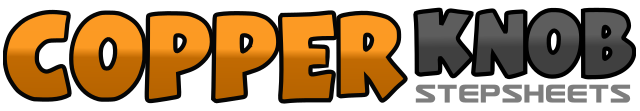 .......Count:32Wall:4Level:Improver.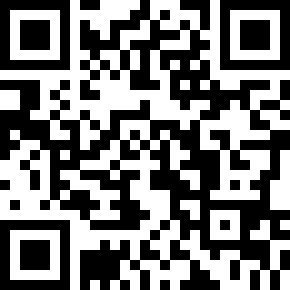 Choreographer:Niels Poulsen (DK) - August 2020Niels Poulsen (DK) - August 2020Niels Poulsen (DK) - August 2020Niels Poulsen (DK) - August 2020Niels Poulsen (DK) - August 2020.Music:634-5789 - The Elgins : (Album: The Motown Anthology - iTunes etc - 2:24)634-5789 - The Elgins : (Album: The Motown Anthology - iTunes etc - 2:24)634-5789 - The Elgins : (Album: The Motown Anthology - iTunes etc - 2:24)634-5789 - The Elgins : (Album: The Motown Anthology - iTunes etc - 2:24)634-5789 - The Elgins : (Album: The Motown Anthology - iTunes etc - 2:24)........1&2Kick R fwd (1), step R down (&), step L fwd (2)  12:003 – 4Rock R fwd (3), recover back on L (4)  12:005&6Turn ¼ R stepping R to R side (5), step L next to R (&), turn ¼ R stepping R fwd (6)  6:007&8Turn ¼ R stepping L to L side (7), step R next to L (&), turn ¼ R stepping L backwards (8)  12:001 – 2Rock back on R (1), recover fwd onto L (2)  12:003 – 4Step R fwd (3), turn ¼ L onto L (4)  9:005 – 8Cross R over L (5), step back on L (6), step R to R side (7), step L next to R (8) … * restart here on wall 6, facing 12:00  9:001 – 4Twist both heels to R side (1), twist both toes to R side (2), twist both heels to R side (3), clap (4)  9:005 – 8Twist both heels to L side (5), twist both toes to L side (6), twist both heels to L side (7), clap (8)  9:001 – 2Step back on R opening body up to 10:30 (1), point L back (2)  10:303 – 4Step fwd on L (3), kick R fwd (4)  10:305Cross R slightly over L squaring up to 9:00 (5)  9:00&6&7&8Raise heels up (&), bounce heels down (6), raise heels up (&), bounce heels down (7), raise heels up (&), bounce heels down (8) – Note: during these counts you gradually turn ½ L making sure you end with the weight on L on count 8  3:00